I.Gundulića 2,10380 Sveti Ivan ZelinaTel.fax: 01/2060 918,tel:01/2061 109				e-mail: osnovna.skola.zelina@zg.t-com.hr				KLASA: 112-02/23-01/25				Urbroj: 238/30-31-23-6		Sveti Ivan Zelina, 17. 10. 2023.			Predmet: Obavijest o rezultatu natječaja.- daje se	 U skladu sa člankom 24. Temeljnog kolektivnog ugovora za službenike i namještenike u javnim službama (Narodne novine br. 56/2022.) izvještavamo da su na radno mjesto učitelja razredne nastave u produženom boravku primljene Maja Brcković, mag. prim. obrazovanja i Ana Šeb, mag. prim. obrazovanja.   S poštovanjem,						         v. d. ravnateljica:							Martina Potočki, dipl. uč.								v. r. 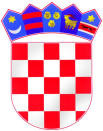 REPUBLIKA HRVATSKAZAGREBAČKA ŽUPANIJAOSNOVNA ŠKOLADRAGUTINA DOMJANIĆASVETI IVAN ZELINA